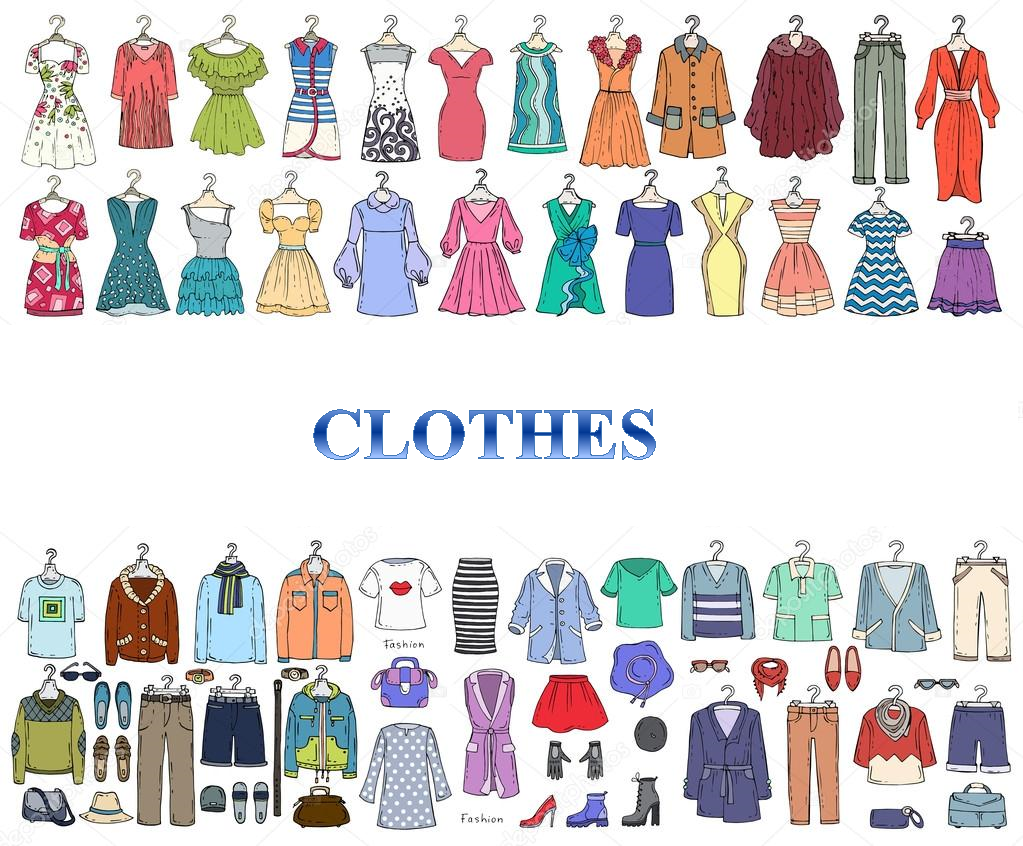 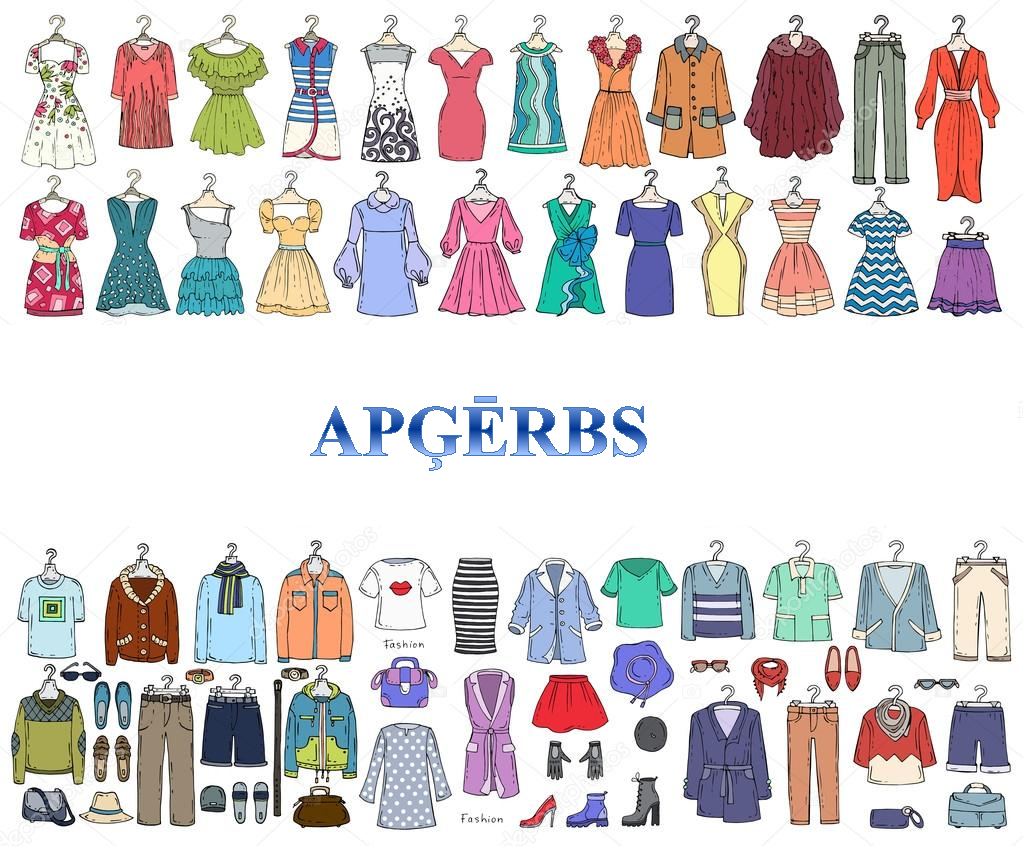 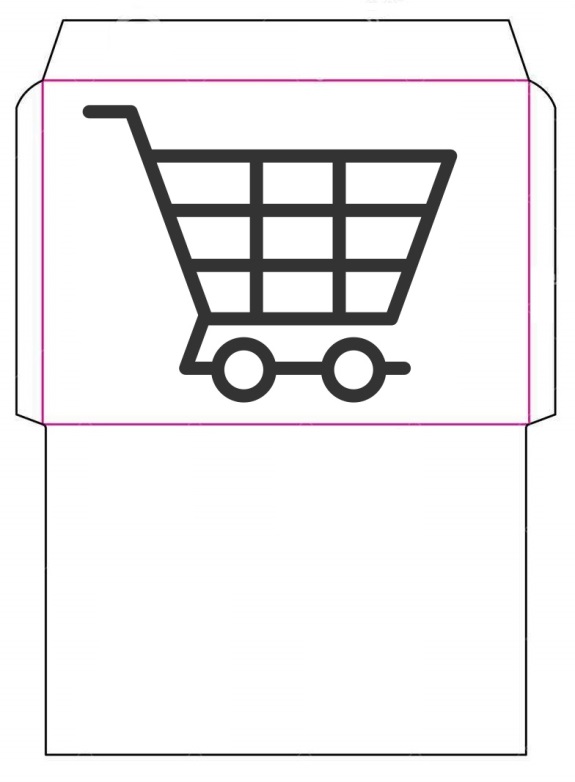 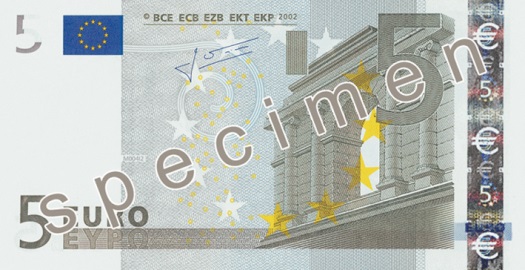 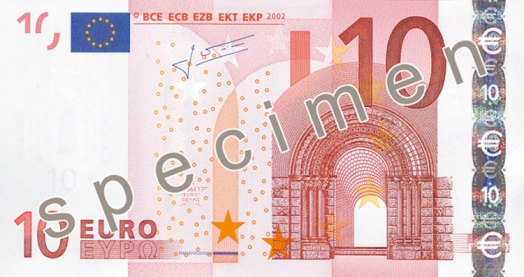 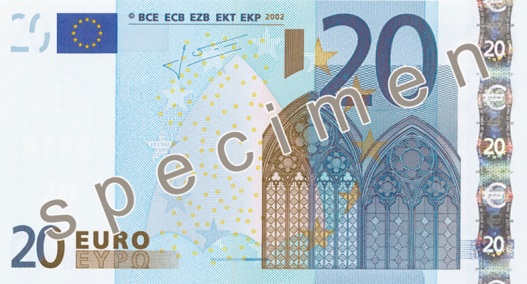 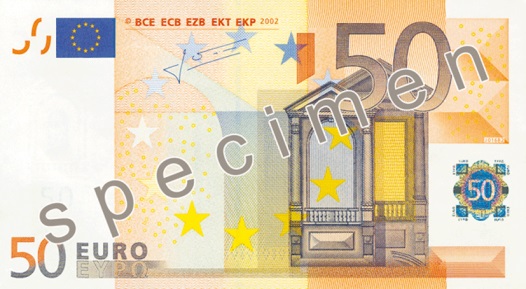 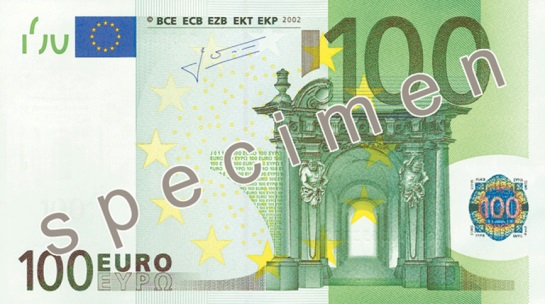 DARBA LAPA „KLASES NAUDAS BANKNOTE”Klase _______________________Skolēna vārds, uzvārds: __________________________________________________________Uzdevums: Uzzīmē, tavuprāt, kādas varētu izskatīties klases naudas banknotes!Pastāstiet viens otram, kāpēc uzzīmējāt tieši tādu klases naudas banknote!Viena banknotes puse Otra banknotes puse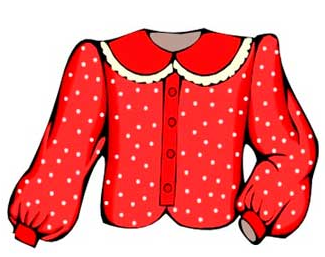 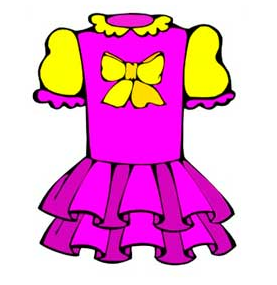 BLŪZE20 EURDRESS40 EURBLOUSE20 EURKLEITA40 EUR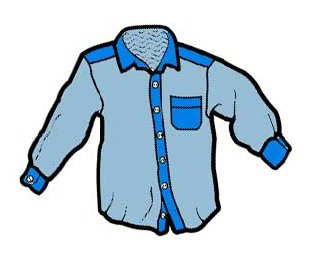 SVĀRKI25 EURSHIRT35 EURSKIRT25 EURKREKLS35 EUR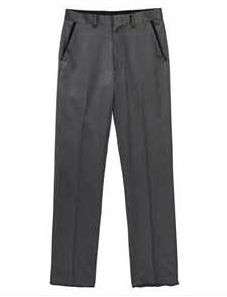 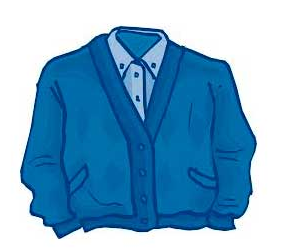 BIKSES30 EUR CARDIGAN25 EURTROUSERS30 EURKARDIGĀNS25 EUR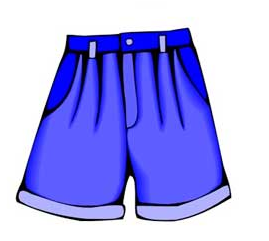 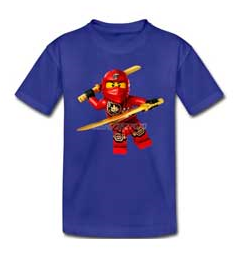 ŠORTI15 EUR T-SHIRT10 EURSHORTS15 EURT-KREKLS10 EURBlouse Dress Skirt Shirt BiksesKardigānsŠortiT-kreklsBlūzeDress Skirt Shirt Trousers KardigānsŠortiT-shirt BlūzeKleitaSkirt Shirt Trousers Cardigan ŠortiT-kreklsBlūzeKleitaSvārkiShirt Trousers Cardigan Shorts T-kreklsBlouse KleitaSkirt KreklsTrousers KardigānsShorts t-kreklsBlouse Dress Skirt Shirt BiksesKardigānsŠortiT-kreklsBlūzeDress Skirt Shirt Trousers KardigānsŠortiT-shirt BlūzeKleitaSkirt Shirt Trousers Cardigan ŠortiT-kreklsBlūzeKleitaSvārkiShirt Trousers Cardigan Shorts T-kreklsBlouse KleitaSkirt KreklsTrousers KardigānsShorts t-kreklsBlouse Dress Skirt Shirt BiksesKardigānsŠortiT-kreklsBlūzeDress Skirt Shirt Trousers KardigānsŠortiT-shirt BlūzeKleitaSkirt Shirt Trousers Cardigan ŠortiT-kreklsBlūzeKleitaSvārkiShirt Trousers Cardigan Shorts T-kreklsBlouse KleitaSkirt KreklsTrousers KardigānsShorts T-kreklsBlouse KleitaSkirt KreklsTrousers KardigānsShorts T-krekls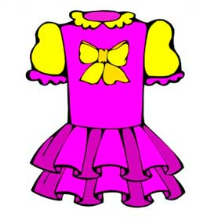 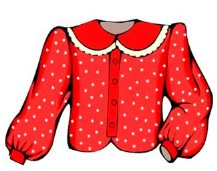 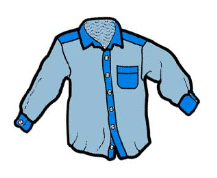 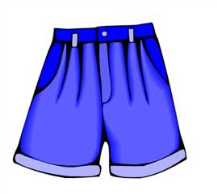 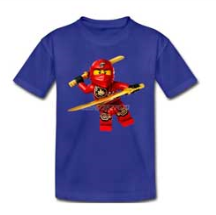 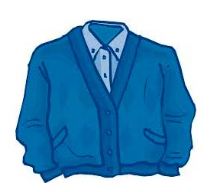 VAI JUMS PALĪDZĒT?  МОГУ ЛИ ВАМ ПОМОЧЬ?MAN PATĪK ŠIS KREKLS/ BIKSES/ DŽEMPERIS/ T-KREKLS….  MAN PATĪK ŠĪ BLŪZE/ SVĀRKI/ KLEITA/ ŠORTI…МНЕ НРАВИТСЯ ЭТА РУБАШКА/ БРЮКИ/ ДЖЕМПЕР...CIK TAS MAKSĀ?СКОЛЬКО ЭТО СТОИТ?TAS MAKSĀ…ЭТО СТОИТ…ES TO PIRKŠU.Я КУПЛЮ ЭТО.CAN I HELP YOU?МОГУ ЛИ ВАМ ПОМОЧЬ?I LIKE THIS SHIRT/ T-SHIRT/ BLOUSE/ SKIRT/ DRESS. I LIKE THESE SHORTS/ TROUSERS.МНЕ НРАВИТСЯ ЭТА РУБАШКА/ БРЮКИ/ ДЖЕМПЕР...HOW MUCH IS IT? СКОЛЬКО ЭТО СТОИТ?IT COSTS… ЭТО СТОИТ…I WANT TO BUY IT.Я КУПЛЮ ЭТО.Shop assistant Pārdevējs Shop assistant Pārdevējs Shop assistantPārdevējs 